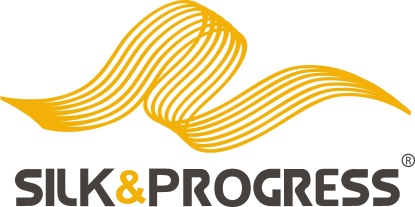 SILK & PROGRESS, spol. s r.o., Moravská Chrastová 29, BrněnecDo našeho kolektivu přijmeme nové zaměstnance na pozici:Příprava tkaní Jedná se o dvousměnnÝ provozNabízíme:- odměňování v závislosti na zručnosti, flexibilitě a výkonu- 13. plat před dovolenou a 14. plat před Vánoci- příspěvek na obědy- příspěvek na penzijní připojištění- týden dovolené navícNevyučené uchazeče o zaměstnání   v uvedené profesi zaškolíme. Nástup možný ihned.Bližší informace poskytne personalistka Eva Fečkovátelefonicky na čísle  461 544 252 elektronicky na adrese sekretariat@silkandprogress.cz nebo osobně v sídle  společnosti.SILK & PROGRESS, spol. s r.o., Moravská Chrastová 29, BrněnecRozšiřujeme výrobu a do našeho kolektivu přijmeme nové zaměstnance na pozice:Příprava tkaní Snování Jedná se o dvousměnné provozy s možností dohodnout kratší pracovní dobu  a  jednosměnný režimNabízíme:- odměňování v závislosti na zručnosti, flexibilitě a výkonu- 13. plat před dovolenou a 14. plat před Vánoci- příspěvek na obědy- příspěvek na penzijní připojištění- týden dovolené navícNevyučené uchazeče o zaměstnání   zaškolíme v  uvedených profesích. Bližší informace poskytne personalistka Eva Fečkovátelefonicky na čísle  461 544 252 elektronicky na adrese sekretariat@silkandprogress.cz nebo osobně v sídle  společnosti.